                                                     Telefon: 66 00 648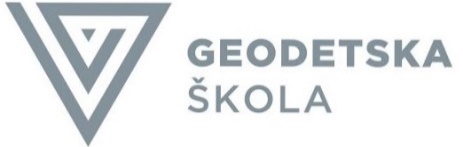 				Telefax : 66 58 115				e-mail: uprava@geoskola.hr				http://www.geoskola.hrZagreb, Avenija Većeslava Holjevca 15I Z J A V A kojom ja ________________________________, roditelj učenika/ce _____________________________,polaznika/ce _________ razreda, izjavljujem da sam suglasan/na s: putovanjem, kombi prijevozom, na relaciji  Zagreb, Hrvatska – Terrasson, Francuska, uz službenog vozača, u pratnji dva nastavnikakratkim zaustavljanjem tijekom vožnje na relaciji Zagreb, Hrvatska – Terrasson, Francuska,2  noćenja s doručkom tijekom putovanja, jednom u odlasku, drugi puta u povratkuizvođenjem terenske nastave i izleta tijekom  petodnevnog boravka u Terrassonu  u periodu od 11. – 15. veljače 2019. na lokacijama:Posjet starom centru grada TerrassonTerenska nastava Montignac, Lascaux prehistoric caves + Montignac typical marketTerenska nastava u okrugu Terrasson LavillePosjet St Léon + La Maison forte de Reignac + Beynac + SarlatUčenike prate nastavnici škole: Damira Zubčić,Armando Slaviček Istim sam prethodno upoznat/a sam s namjerama i planom realizacije gore navedenog, a u svrhu realizacije projekta mobilnosti europskog fonda za škole i mlade Erasmus+  Acrosss the borders kojeg je škola sudionik.U Zagrebu, 20. 01. 2019. godine	_____________________________	(potpis roditelja)